Zajęcia korekcyjno- kompensacyjne- 27.04.2020 6- latkiTemat: Wyodrębnianie spółgłosek w nagłosie wyrazów. Zachęcam, aby dziecko nazwało kolejne dźwięki. odsyłam do linków:https://www.youtube.com/watch?v=_zrlYZVFnJchttps://www.youtube.com/watch?v=qLhvpLBMvEAhttps://www.youtube.com/watch?v=wh3_A0QxM5w                              Dźwięki włączony 10 sekund.Nazywanie i wyodrębnianie pierwszej głoski w wyraziePokazujemy dziecku kolejno obrazki, dziecko głośno je nazywa, przy każdej głosce prezentuje odpowiedni kartonik z literą z Alfabetu.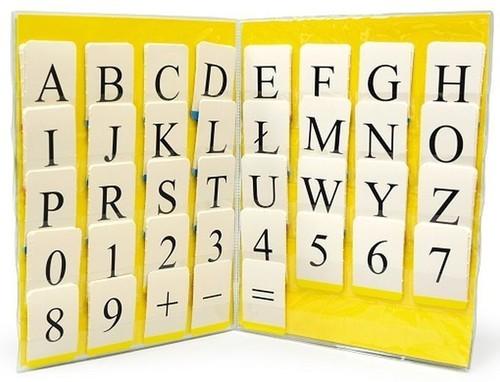 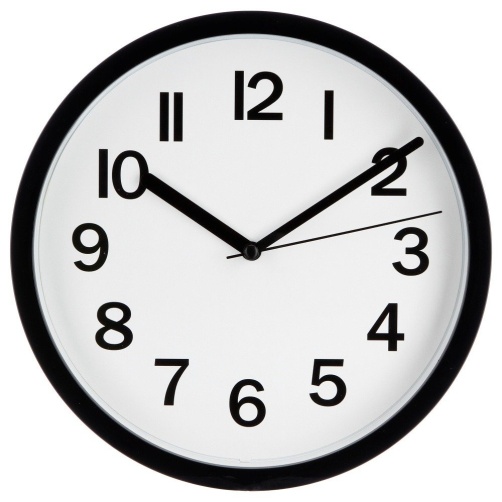 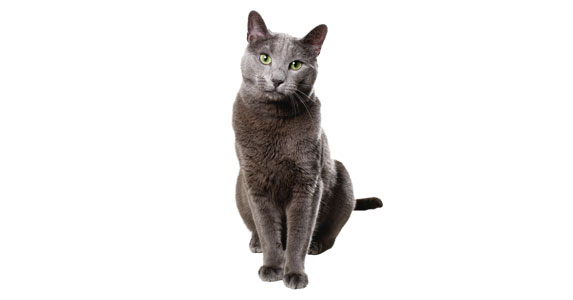 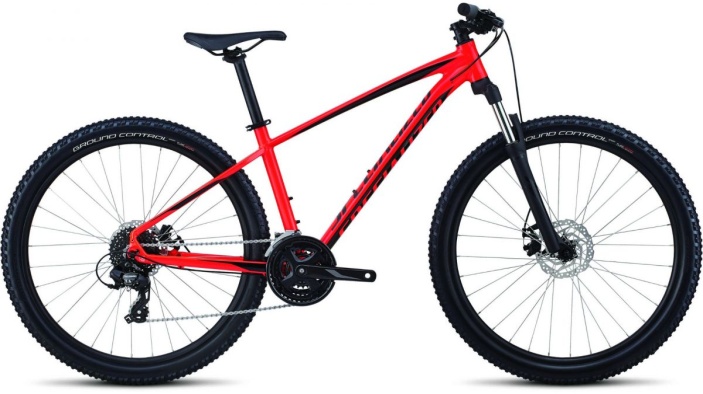 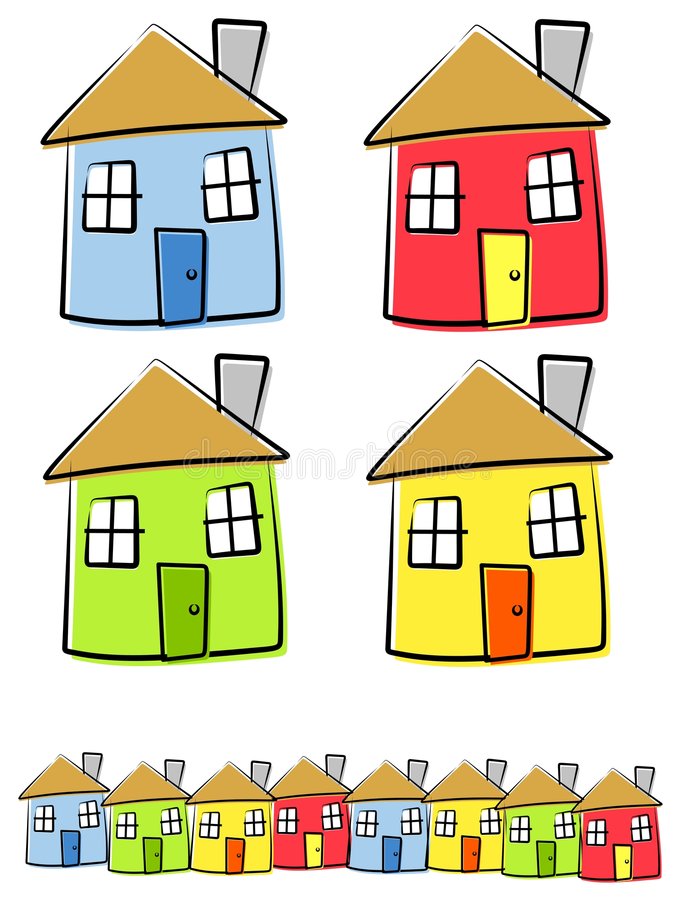 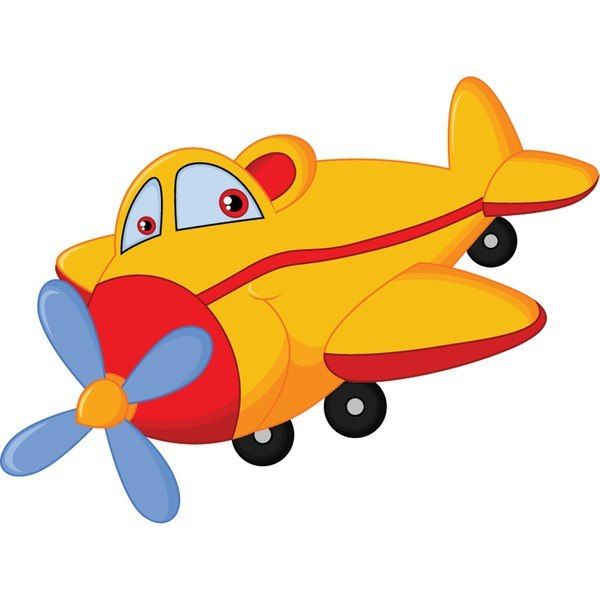 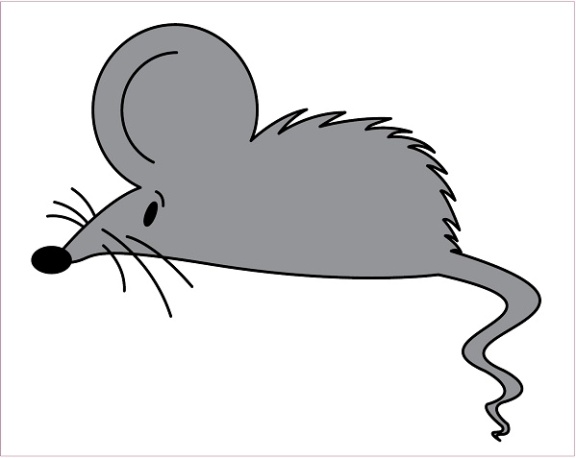 Zachęcam do zabawy, podczas której podajemy dziecku wyraz, a dziecko odszukuje pierwszą literę podanego wyrazu  w Alfabecie.zegar, miasto, woda, las, lalka, zebra, dinozaur, cebula, dynia, foka, garnek, hak; Proponuję kartę pracy:Połącz w pary obrazki, których nazwy rozpoczynają się tą samą głoską.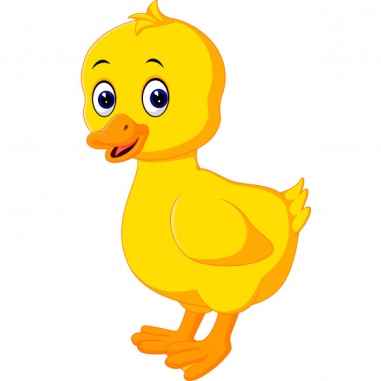 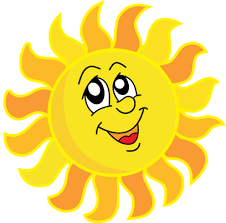 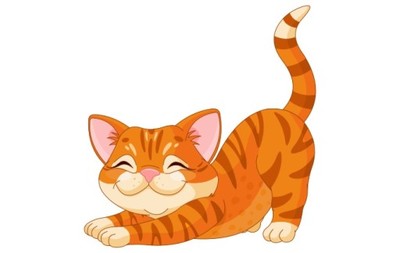 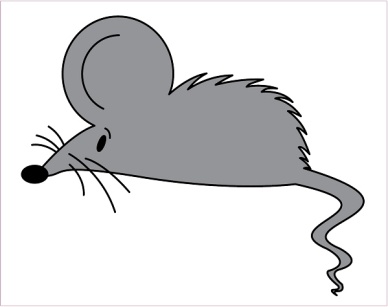 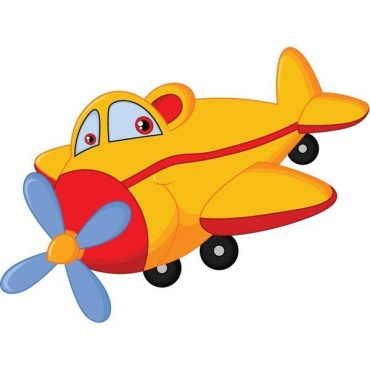 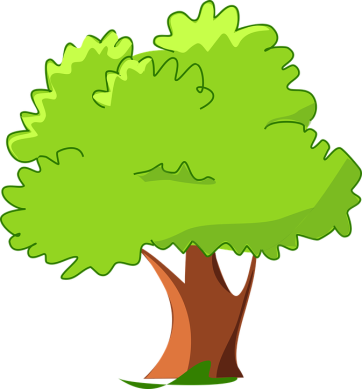 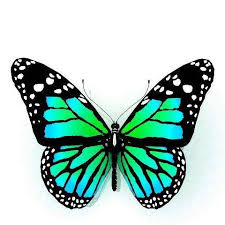 